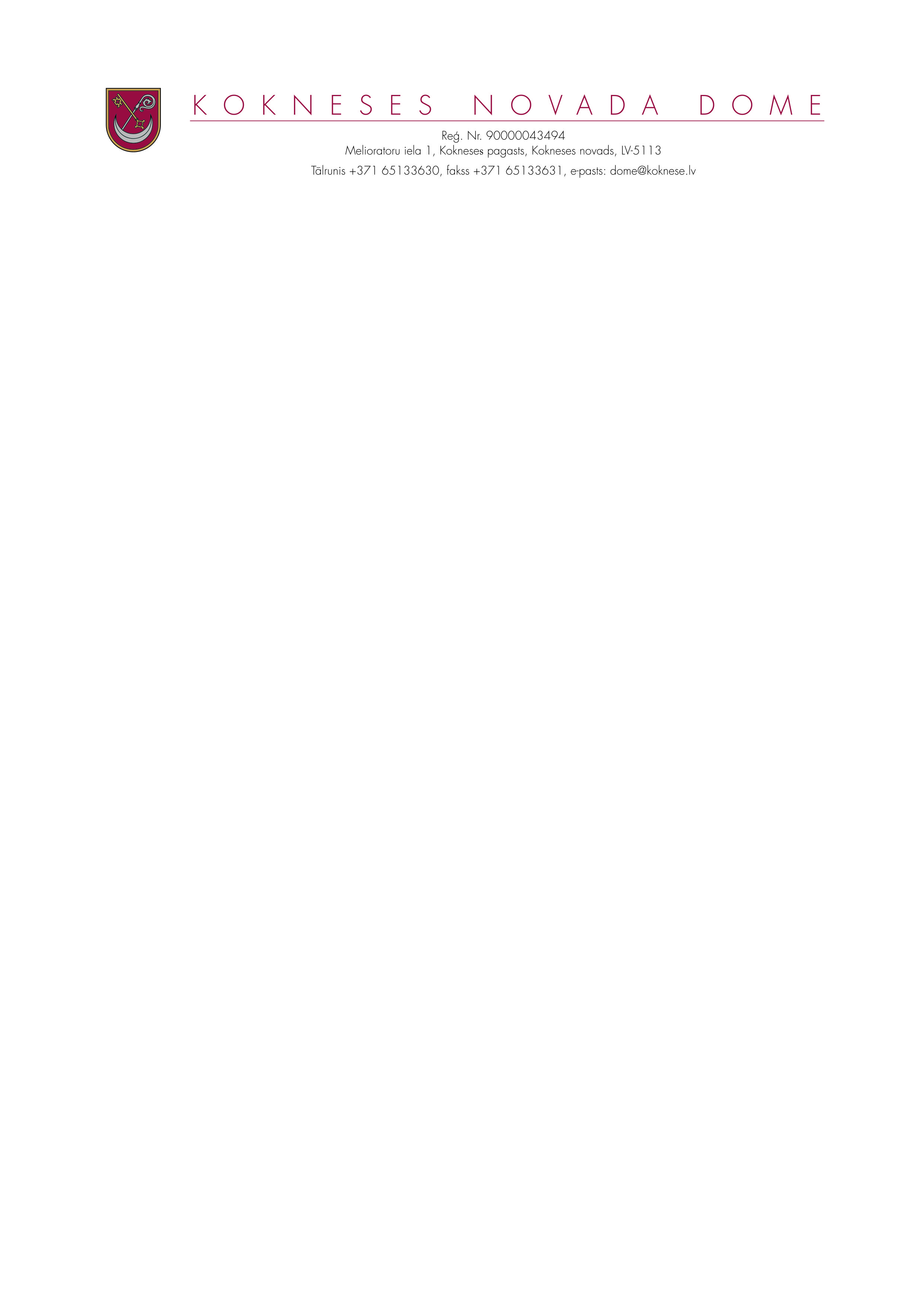 APSTIPRINĀTIar Kokneses novada domes2020. gada 8.jūlija sēdeslēmumu Nr.8.1 (protokols Nr. 10)PRECIZĒTIar Kokneses novada domes2020. gada 8.jūlija sēdeslēmumu Nr. 8.7.1.(protokols Nr. 12)2020. gada 26.augustā                                                           SAISTOŠIE NOTEIKUMI  Nr.6/2020Par rūpnieciskās zvejas limitu piešķiršanas kārtību Kokneses  novada pašvaldībāIzdoti saskaņā ar Zvejniecības likuma 7.panta ceturto daļuun Ministru kabineta 2009.gada 11.augusta noteikumu Nr.918 „Noteikumi par ūdenstilpju un rūpnieciskās zvejas tiesību nomu un zvejas tiesību izmantošanas kārtību” 71.3 punktuI. Vispārīgie jautājumi1. Saistošie noteikumi (turpmāk -Noteikumi) nosaka kārtību, kādā Kokneses novada dome (turpmāk - pašvaldība), nodod rūpnieciskās zvejas tiesību nomu pašpatēriņa zvejai vai komercdarbībai iekšējos ūdeņos Daugavas upes - Pļaviņu ūdenskrātuvē Kokneses novada administratīvajā teritorijā.2. Noteikumu mērķis ir noteikt rūpnieciskās zvejas tiesību nomas iesniegumu iesniegšanas un izskatīšanas kārtību pašvaldībā un piešķiramo rūpnieciskās zvejas limitu sadales kārtību.3. Rūpnieciskās zvejas tiesības iznomā juridiskām un fiziskām personām (turpmāk – arī Persona), nosakot konkrētu rūpnieciskās zvejas rīku veidu, skaitu, limitu un slēdzot rūpnieciskās zvejas nomas līgumu.4. Kokneses novada domes  Zvejas licencēšanas komisija  (turpmāk – Komisija ) koordinē rūpnieciskās zvejas tiesību nomas jautājumus, pieņem lēmumus, sagatavo un organizē nepieciešamo dokumentu noformēšanu saskaņā ar Latvijas Republikas normatīvajiem aktiem.II. Speciālās atļaujas (licences) komercdarbībai iekšējos ūdeņos saņemšana5. Zvejai komercdarbībai Kokneses novada pašvaldības administratīvajā teritorijā iekšējos ūdeņos juridiskām personām (SIA, IU, IK, ZS u.c.) nepieciešams saņemt pašvaldības speciālo atļauju (licenci).6. Speciālo atļauju (licenci) izsniedz uz 5 (pieciem) gadiem.7. Lai saņemtu speciālo atļauju (licenci), kad ir jau noslēgts zvejas tiesību nomas līgums, Kokneses  novada domē ir jāiesniedz iesniegums, kurā norādīti iesniedzēja rekvizīti, zvejas vieta un informācija par iepriekšējā gada  nozveju ( ja bija licence vai nomas līgums ) papildus pievienojot iesniegumā (2.pielikumā) norādīto. 8. Lēmumu par atļaujas (licences) izsniegšanu vai atteikumu pēc visu dokumentu saņemšanas pieņem Kokneses novada domes  Zvejas licencēšanas komisija . III. Iesniegumu iesniegšanas un izskatīšanas kārtība9. Informācija par iespēju pretendēt uz brīvo zvejas rīku rūpnieciskās zvejas tiesību nomu tiek publicēta pašvaldības mājas lapā www.koknese.lv.10. Lai Persona pretendētu uz rūpnieciskās zvejas tiesību nomu( arī tie ar kuriem ir jau ir noslēgts nomas līgums uz 1 gadu), katru gadu no 1.novembra  līdz 15.decembrim ( izņemot komerczvejai, kurai nav beidzies zvejas tiesību nomas līgums)  Kokneses  novada domes Zvejas licencēšanas komisijai  jāiesniedz iesniegums, kurā norādīti iesniedzēja rekvizīti, zvejas vieta un pieprasīto zvejas rīku veidi, kā arī papildus norādītā informācija (1.pielikums).11. Juridiskas personas iesniegumam jāpievieno speciālās atļaujas (licences) kopija.12. Lēmumu par rūpnieciskās zvejas tiesību nomas apstiprināšanu, noraidīšanu vai izbeigšanu pieņem Kokneses  novada domes Zvejas licencēšanas komisija , pamatojoties uz sagatavotoinformāciju.13. Pamatojoties uz Kokneses  novada domes Zvejas licencēšanas komisijai  pieņemto lēmumu, ar Personu tiek sagatavots Rūpnieciskās zvejas tiesību nomas līgums (turpmāk arī –Līgums), pievienojot Rūpnieciskās zvejas tiesību nomas līguma protokolu par zvejas limitu un nomas maksu.14. Gadījumā, ja ir noslēgts Rūpnieciskās zvejas tiesību nomas līgums un salīdzinājumā ar iepriekšējo gadu netiek mainīts zvejas limitu skaits, protokolu par zvejas rīku limita skaita iedalīšanu sagatavo Kokneses  novada domes Zvejas licencēšanas komisija. 15. Ja iepriekšējā gadā piešķirtais rūpnieciskās zvejas limits palielinās vai uz to nepiesakās iepriekšējā gada nomnieki, Kokneses  novada domes Zvejas licencēšanas komisija organizē rūpnieciskās zvejas tiesību nomas izsoli atbilstoši zvejniecību regulējošiem ārējiem normatīvajiem aktiem.IV. Zvejas limitu sadales kārtība un Līgumu termiņi16. Lemjot par atļauju slēgt rūpnieciskās zvejas tiesību nomas līgumu, ņem vērā zvejniecību regulējošo ārējos normatīvos aktos un starp pašvaldībām noslēgtā savstarpējās Vienošanās  noteikto limitu kopējo apjomu un nodrošina, ka kopējais Personām iedalītais rūpnieciskās zvejas rīku skaits nepārsniedz pašvaldībai noteikto zvejas rīku limitu.17. Iznomājot rūpnieciskās zvejas tiesības juridiskām personām komercdarbībai, priekšroka prioritārā secībā dodama Personām kas darbojas attiecīgās pašvaldības teritorijā, ir saistītas ar komerciālo zveju un ir pildījušas iepriekš noslēgtā Līguma nosacījumus un ievērojušas zveju regulējošos normatīvos aktus.18. Iznomājot rūpnieciskās zvejas tiesības pašpatēriņa zvejai fiziskajām personām priekšroka prioritārā secībā dodama, saskaņā ar zvejniecības normatīvajiem aktiem:18.1. Personām, ar kurām bija noslēgts zvejas tiesību nomas līgums un tās darbojās attiecīgās pašvaldības teritorijā iepriekšējos gadus saistībā ar pašpatēriņa zveju, atbilst šo noteikumu 18.2. vai 18.3. apakšpunktiem,  ir pildījušas iepriekš noslēgtā Līguma nosacījumus un ievērojušas zveju regulējošos normatīvos aktus;18.2. personām, kuru deklarētā dzīvesvieta ir Kokneses novada pašvaldības administratīvā teritorija;18.3. personām, kurām piederošais nekustamais īpašums atrodas Kokneses novada pašvaldības administratīvajā teritorijā;18.4. pārējām Personām.19. Veicot pašpatēriņa zvejas limitu sadali, vienas ģimenes locekļiem drīkst iedalīt tikai vienu zvejas rīku – zivju murdu.20. Rūpnieciskās zvejas tiesību nomas līgumi tiek slēgti uz sekojošu laiku:20.1. ar juridiskām personām komerciālai zvejai uz laiku no 3 (trim) līdz 5 (pieciem) gadiem, bet tas nav ilgāks par speciālās atļaujas (licences) derīguma termiņu un to var pagarināt uz tādu pašu termiņu;20.2. ar fiziskām personām pašpatēriņa zvejai līgums tiek slēgts uz 1 (vienu) gadu.21. Ja tiek konstatēti zveju regulējošo normatīvo aktu vai iepriekš noslēgtā līguma pārkāpumi, zvejas tiesību nomas līgums tiek izbeigts un Persona zaudē tiesības uz zvejas rīku limitu.V. Nomas maksas samaksas kārtība22. Maksa par rūpnieciskās zvejas tiesību nomu tiek noteikta, neatkarīgi no līguma darbības laika, uz vienu gadu un tiek norādīta līgumā pievienotajam protokolam, ņemot vērā rūpnieciskās zvejas rīku veidu un skaitu, kā arī zvejas vietu.23. Par piešķirto rūpnieciskās zvejas tiesību nomu kārtējā gadā Personai nomas maksa jāveic protokolā noteiktajā kārtībā bezskaidras vai skaidras naudas norēķinu veidā un ir iemaksājama Līgumā norādītajā Kokneses  novada domes norēķinu kontā vai kasē.VI. Zvejas licencēšanas komisijas lēmuma apstrīdēšanas kārtība24.  Kokneses novada domes Zvejas licencēšanas komisijas lēmumu var  apstrīdēt, obligāti norādot normatīvos aktus, Kokneses novada domes priekšsēdētājam, saskaņā ar Administratīvā procesa likumu  viena mēneša laikā  no lēmuma paziņošanas  dienas nosūtot pa pastu vai skenētā veidā iesniedzēja  e pastā, ja iesniedzējs norādījis iesniegumā savu e pastu. Apstrīdēšanas iesniegums, adresēts domes priekšsēdētājam, iesniedzams domes kancelejā vai elektroniski ( tikai ar drošu elektronisko parakstu)  e pastā dome@koknese.lv. “25. Saistošie noteikumi stājas spēkā nākamajā dienā pēc to publicēšanas Kokneses novada bezmaksas izdevumā “ Kokneses Novada Vēstis”.Sēdes  vadītājs,domes priekšsēdētājs       ( personiskais paraksts) 				D.Vingris1.pielikums Kokneses  novada domesZvejas licencēšanas komisijai________________________________________________________/fiziskai personai -vārds, uzvārds; juridiskai personai – nosaukums/________________________________________________________/fiziskai personai -personas kods; juridiskai personai – reģistrācijas numurs/___________________________________________________________________________/ fiziskai personai –dzīvesvietas adrese un tālruņa numurs, e pasts;juridiskai personai - juridiskā adrese un tālruņa numur, e pasts/IESNIEGUMSrūpnieciskās zvejas tiesību nomas piešķiršanai un zvejas limitu iedalīšanai_______________________/datums /Lūdzu:1) piešķirt rūpnieciskās zvejas tiesību nomu __________________________________________zvejai(norādīt – pašpatēriņa vai komerciālajai)Daugavā –Pļaviņu ūdenskrātuvē , kas atrodas Kokneses  novada pašvaldības administratīvajā teritorijā : (ūdenstilpes nosaukums)2) iedalīt šādus zvejas limitus vienu zvejas murdu  ar atvērumu līdz 30 metriem (pašpatēriņa zvejai) ar atvērumu virs 30 metriem (komerciālajai zvejai) (zvejas rīka nosaukums, skaits, garums nevajadzīgo nosvītrot )Aizpildāms pēc vajadzības:Iepriekšējā gada rūpnieciskās zvejas tiesību nomas līgums Nr. ______, noslēgts ______. gada______._______________________. Speciālā atļauja (licence) komercdarbībai zvejniecībā ______________________________________________ .(attiecīgo iekšējo ūdeņu nosaukums)Numurs ___________, izsniegšanas datums ______. gada _______. __________________________________ ,izsniedzējs ___________________________________.Parakstot šo iesniegumu, apliecinu, ka man ir zināms, ka gadījumā, ja pretendentu pieteikumā norādīto zvejas rīku skaits pārsniegs pieļaujamo zvejas rīku skaitu, tad tiks organizēta rūpnieciskās zvejas tiesību nomas izsole.Informācijai: Pārzinis Jūsu personas datu apstrādei sakarā ar iesniegto iesniegumu ir Kokneses novadadome, adrese: Melioratoru iela 1, Koknese, Kokneses pag., Kokneses novads, LV-5113, e pastaadrese: dome@koknese..lv. Sīkāka informācija pieejama Kokneses novada mājas lapā: www.koknese.lv Atbildi vēlos saņemt:personīgi domes kancelejā_____________________________________________________pa pastu uz adresi____________________________________________________________elektroniski ar drošu elektronisko parakstu uz e-pastu_______________________________ bez datu šifrēšanas.______________ __________________________/paraksts/ /paraksta atšifrējums/2.pielikums (Aizpildāms un iesniedzams  juridiskām personām komerczvejai, kad jau noslēgts zvejas nomas līgums)Kokneses  novada domesZvejas licencēšanas komisijai ________________________________________________________juridiskai personai – nosaukums________________________________________________________reģistrācijas numurs___________________________________________________________________________juridiskā adrese un tālruņa numurs un e pastsIESNIEGUMS_______________________/datums /Lūdzu izsniegt speciālo atļauju (licenci) komercdarbībai zvejniecībā, lai zvejotu_____________________________________________________________________(attiecīgo iekšējo ūdeņu nosaukums)ar___________________________________________________________________nosaukums Iesnieguma iesniedzējs__________________________________________________(vārds, uzvārds un amats)Pielikumā:iepriekšējā gada saimnieciskās darbības apraksts;2)Aizpildāms pēc vajadzības:Iepriekšējā gada rūpnieciskās zvejas tiesību nomas līgums Nr. ______, noslēgts ______. gada______._______________________. Protokola Nr.__________.Speciālā atļauja (licence) komercdarbībai zvejniecībā ______________________________________________ .(attiecīgo iekšējo ūdeņu nosaukums)Numurs ___________, izsniegšanas datums ______. gada _______. __________________________________ ,izsniedzējs ___________________________________.Parakstot šo iesniegumu, apliecinu, ka iepriekšējā gadā neesmu pārkāpis zvejniecību regulējošos normatīvos aktus  man uz iesnieguma iesniegšanas brīdi nav nodokļu parāds. Esmu informēts, ka lai pārliecinātos par šo fakta neesamību pašvaldība iegūs informāciju izmantojot pašvaldībai pieejamās un publiskās datu bāzes. Atbildi vēlo saņemt:personīgi domes kancelejā___________________________________________________pa pastu uz adresi____________________________________________________________elektroniski ar drošu elektronisko parakstu uz e-pastu_______________________________ bez datu šifrēšanas.______________ __________________________/paraksts/ /paraksta atšifrējums/PASKAIDROJUMA RAKSTSKokneses novada domes 2020.gada 8.jūlija  saistošajiem noteikumiem Nr.6/2020 ““ Par rūpnieciskās zvejas limitu piešķiršanas kārtību Kokneses  novada pašvaldībā”Sēdes  vadītājs,domes priekšsēdētājs       ( personiskais paraksts) 				D.VingrisPaskaidrojuma raksta sadaļasNorādāmā informācija1.Projekta nepieciešamības pamatojums1.1. Saistošie noteikumi (turpmāk -Noteikumi) nosaka kārtību, kādā Kokneses novada dome (turpmāk - pašvaldība), nodod rūpnieciskās zvejas tiesību nomu pašpatēriņa zvejai vai komercdarbībai iekšējos ūdeņos Daugavas upes - Pļaviņu ūdenskrātuvē Kokneses novada administratīvajā teritorijā.1.2. Saistošie noteikumi izstrādāti atbilstoši Latvijas Republikas zvejniecības normatīvajiem aktiem, saskaņā ar  Zvejniecības likumu un Ministru kabineta 2009.gada 11.augusta noteikumiem Nr.918 „Noteikumi par ūdenstilpju un rūpnieciskās zvejas tiesību nomu un zvejas tiesību izmantošanas kārtību”,2.Īss projekta satura izklāsts2.1. Rūpnieciskās zvejas tiesību noma pašpatēriņa zvejai vai komercdarbībai iekšējos ūdeņos Daugavas upes - Pļaviņu ūdenskrātuvē Kokneses novada administratīvajā teritorijā tiek piešķirta saskaņā ar Latvijas Republikas zvejniecības normatīvajiem aktiem, saskaņā ar  Zvejniecības likumu un Ministru kabineta 2009.gada 11.augusta noteikumiem Nr.918 „Noteikumi par ūdenstilpju un rūpnieciskās zvejas tiesību nomu un zvejas tiesību izmantošanas kārtību”.2.3. Saistošos noteikumos norādīti un precizēti normatīvie akti ar papildus noteikumiem, pašvaldību lēmumi, iesniegumu iesniegšanas kārtība un Līgumu noslēgšana, zvejas rīki, to skaits, licenču izsniegšana komerczvejai, pienākumi, zvejniecības  un vides aizsardzības prasību ievērošanai.3.Informācija par plānoto projekta ietekmi uz pašvaldības budžetuNav ietekmes4. Informācija par plānoto projekta ietekmi uz uzņēmējdarbības vidiTiešie ieguvēji Kokneses novada uzņēmēji, kuri nodarbojas ar komerczveju 5. Informācija par administratīvajām procedūrām5.1. Visas personas, kuras skar šo noteikumu piemērošana, var griezties Kokneses novada domē vai Kokneses novada Zvejas licencēšanas komisijā , Melioratoru  ielā 1, Koknesē, Kokneses pagastā, Kokneses novadā .5.2. Ja saistošo noteikumu projekts skar administratīvās procedūras, privātpersonas, pēc Kokneses novada Zvejas licencēšanas komisijas attiecīgā  lēmuma saņemšanas, to var apstrīdēt  Kokneses novada domes priekšsēdētājam, bet savukārt  domes priekšsēdētāja lēmumu var pārsūdzēt mēneša laikā no tā spēkā stāšanās datuma Administratīvajā rajona tiesā.5.3. Saistošie noteikumi tiek publicēti Kokneses novada bezmaksas izdevumā “ Kokneses Novada Vēstis” un Kokneses novada mājas lapā www koknese.lv.  6. Informācija par konsultācijām ar privātpersonām Nav veiktas